Contenu et procédure du workshop de bénévolat (max. 5 heures)Les participants recevront des documents pour la préparation de ce workshop 2 - 3 semaines avantAccueilAttentes Part 1: Analyse des stocks/ besoinsPart 2: Définir les fonctions/ définir la planificationPause de 15 minutesPart 3:  Communication/ publicitéPart 4:  Prise de contact Avec les membres/ rétention/ départ des bénévolesPart 5:  Qualification/ Formation continuePause de 15 minutesPart 6:  Mesures stratégiques (court et moyen terme)Cycle final: Perspectives/réactionsNombre de participantsLe nombre de participants se compose idéalement de 8 à 10 personnes:Membres du comitéReprésentants des équipesMembres Coûts pour les clubsLes workshops sont gratuits pour les clubs de Swiss Volley.InscriptionClub:Association régionale:Nom du président/ de la présidente (y compris le numéro de téléphone) :Lieu privilégié du workshop:Dates possibles : veuillez indiquer 3 dates possibles
E-mail d'inscription à: breitensport@volleyball.ch 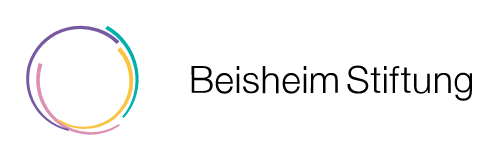 